ΠΑΝΕΠΙΣΤΗΜΙΟ ΔΥΤΙΚΗΣ ΑΤΤΙΚΗΣ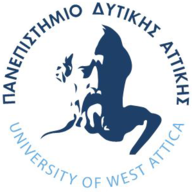 ΤΜΗΜΑ ΜΗΧΑΝΙΚΩΝ ΒΙΟΜΗΧΑΝΙΚΗΣ ΣΧΕΔΙΑΣΗΣ ΚΑΙ ΠΑΡΑΓΩΓΗΣ Αίτηση συμμετοχής στο πρόγραμμα Erasmus Blended Intensive Program KA 131,  με τη συνεργασία του τμήματος Μηχανικών Βιομηχανικής Σχεδίασης Παραγωγής και το Heilbronn University of Applied Sciences (Γερμανία), από Κυριακή, 25 Σεπτεμβρίου 2022, έως Παρασκευή, 30 Σεπτεμβρίου 2022Όνομα…………………………………………………………………..
Επώνυμο…………………………………………………………………..
Πατρώνυμο…………………………………………………………………..
ΑΜ Σχολής…………………………………………………………………..Τηλέφωνο κινητό………………………………………………………………….. Email…………………………………………………………………..Τυπικό εξάμηνο σπουδών…………………………………………………………………..Επιπεδο και Πιστοποιητικό γλωσσομάθειας Αγγλικής…………………………………………………………………..Αριθμός επιτυχώς ολοκληρωμένων μαθημάτων του προγράμματος σπουδών, όπως φαίνεται στην αναλυτική βαθμολογία στις 27/5/2022. …………………………………………………………………..Με τη υπογραφή της παρούσας αίτησης, δηλώνω οτι έχω ενημερωθεί  και αποδέχομαι το χρηματοδοτικό πλαίσιο της μετακίνησής μου για το συγκεκριμένο πρόγραμμα.εχω ενημερωθεί και αποδέχωμαι το πρόγραμμα ως το περιεχόμενο, τις ημεορμηνίες υλοποίησής του καθώς και τις υποχρεώσεις μου σε αυτό.τα στοιχεία που υποβάλλω είναι ορθά και ακριβή και θα προσκομίσω τα αντίστοιχα διακιολογιτικά που τα τεκμηριώνουναποδέχωμαι την επεξεραγάισ των σοτιείων απο την επιτροπή αξιολόγησης των αιτήσεων και η οποία θα οριστεί από το Τμήμα Μηχανικών Βιομηχανικής Σχεδίασης Παραγωγής του Πανεπιστημίου Δυτικής Αττικής(ημερομηνία)(υπογραφή και ολογράφως)